112年桃園市【鐵玫瑰藝文學堂】桃園賞析藝術_報名簡章授課時間地點：第二期中壢表演藝術課程敬請等待公布。報名時間：即日起開放報名，06月11日(含)前報名可享早鳥優惠。參加對象與名額：資格不限，名額有限，請儘早報名。課程及授課講師：課程學費：藝文學堂報名以一期08堂課為單位，每期1,600元，學員請假恕不退費。【給小手的偶劇課】由於課程需求，於開課當日將另行收取300元材料費。06月11日(含)前完成報名及匯款手續，即享早鳥75折優惠(1,200元)。繳費方式：劃撥/轉帳：學員須於報名成功後「5日內(報名隔天起算)」完成繳交費用，如逾時未繳，將取消報名資格，並將名額開放予其他學員。國泰世華銀行 丹鳳分行 (013) 帳號： 133-03-000287-3戶名：立璿行銷有限公司現場繳費：活動單位通知遞補之學員，可於開課現場繳交費用。為利登錄勾核，請務必在匯款備註欄註明學員姓名和報名班級；如以ATM匯款者，請來信告知學員姓名、報名班級及帳戶末3碼。確認收到款項後，將以e-mail通知報名手續完成；如未收到通知，請主動來電(02)2256-2258詢問。報名方式：採線上報名，請至 https://goo.gl/wRT4ww 填寫報名資料。無法使用線上報名者，請至桃園展演中心、中壢藝術館或光影文化館服務台填寫報名表。報名後請以臨櫃劃撥或ATM轉帳繳費，完成繳費才算完成報名程序。注意事項：退課者須來信／電通知。開課三日前退課者，可享學費全額退費（須扣除手續費）。開課三日內退課者，可享學費半額退費（須扣除手續費）。開課後如因個人因素中途退課者或缺課者，學費全額不予退還，亦不接受延期使用。如本活動因故未開班或未如期開班，將主動通知學員並全數退還學員已繳交之費用。參與研習之公務員及桃園市內公立教師可登錄研習時數；教師請於每期課程開課前至「全國教師在職進修資訊網」報名；活動當天需簽到/簽退，遲到超過 20 分鐘或未依規定簽到/簽退者，一律不核發研習時數。本次活動將攝、錄影記錄，參與活動即代表您同意主辦單位使用您於活動中的肖像畫面以及照片，並於後續之活動花絮影片宣傳中使用。本單位有權保留課程變動及時間調整之權利，課程若有變更將會提前告知。 以上若有未盡事宜，主辦單位保留修改之權利。活動簡章及報名表可至桃園展演中心官方網站及臉書粉絲團下載。如有任何問題，請不吝與主辦單位聯繫：(02)2256-2258 / 0937-605986  或E-mail: zs54698969@gmail.com 。立璿行銷有限公司 (02)2256-2258 / 0937-605986 林小姐 / zs54698969@gmail.com桃園市政府藝文設施管理中心 　　▼報名請掃描▼　　　　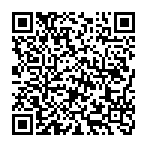 古典音樂逍遙遊 課程綱要欣賞表演藝術的「基本功」：經典作品解讀及解毒看文字不一定能懂音樂，只用耳朵聽，有時候也不一定聽懂？該怎麼辦？很多作品「瞞者瞞不識，識者不能瞞」，沒有那麼多玄機，只不過缺乏實際的體驗！西洋美術縱橫談 課程綱要文藝復興時期的藝術文藝復興（Renaissance） 指的是一個文化運動，發生在歐洲在14-16世紀間。它先在意大利，其後傳播至全歐洲。文藝復興時期的藝術歌頌了人體的美，主張人體比例是世界上最和諧的比例，這場文化運動在繪畫方面透過直線透視法的發展，以及逐步而廣泛開展的中古時代教育變革，乃至於人體結構、化學、天文技術和科學知識的追求等這些極重要的近代科學發展，除了打破神權時代，也打破了希臘羅馬的古文化。本系列講座將介紹文藝復興運動時期的文藝復興三傑，並有系統地予以講解論述。給小手的偶劇課 課程綱要　　透過課程認識戲劇表演的多面向，從肢體、口語的訓練，到如何使用媒介—戲偶呈現更具張力與吸引力的表演形式。除此之外，學員也可以體驗劇本創作的樂趣，並將課程當中所學運用在劇本的呈現上，最後以讀劇會的方式產生創作的雛型。開課當天需另繳交材料費（300元）。課程時間地點桃園賞析藝術西洋美術縱橫談周二，19時至21時30分桃園展演中心大會議室(桃園市桃園區中正路1188號)桃園賞析藝術古典音樂逍遙遊周四，19時至21時30分桃園展演中心大會議室(桃園市桃園區中正路1188號)中壢表演藝術給小手的偶劇課周三，19時至21時30分中壢藝術館（桃園市中壢區中美路16號）課程名額限制西洋美術縱橫談招生以65人為限。古典音樂逍遙遊招生以65人為限。給小手的偶劇課招生以20人為限。西洋美術縱橫談桃園展演中心／周二，19:00~21:30（06/27、07/11、07/25、08/08、08/22、09/05、09/19、10/03）西洋美術縱橫談王德育 教授美國紐約大學藝術史博士，曾任台北市立大學視覺藝術學系教授、元智大學藝術管理研究所教授兼所長暨藝術中心主任臺灣少見的藝術史大師，將採用正統藝術史方式，深入淺出地引領你進入西方美術世界，從19 世紀西方藝術蓬勃發展談起，上溯文藝復興時期至古希臘羅馬時期，下啟現代藝術、20 世紀迄今當代藝術發展。跟著大師認識世界名畫，看懂藝術的世界！古典音樂逍遙遊桃園展演中心／周四，19:00~21:30（06/29、07/06、08/03、08/10、08/17、08/31、09/07、09/14）古典音樂逍遙遊王世強 講師現任台北愛樂廣播電台「音樂線上」製作及主持人、2017 年法務部線上學習課程「音樂的寶藏」主講人。王世強老師的授課方式極具個人風格，從歷史的角度以既輕鬆又生活化的方式帶領學員認識古典音樂。「以史為鑑可以知興替」，但您知道欣賞音樂也須要認識歷史嗎？音樂發展的過程與社會時代的「喜好」和「流行」有關，這個「選擇」的結果，就是「審美觀」和「價值觀」。認識這個變化的過程，對欣賞音樂的「品味」將有很大幫助喔！給小手的偶劇課中壢藝術館／周三，19:00~21:30（06/28、07/05、07/12、07/26、08/02、08/09、08/16、08/23）給小手的偶劇課呂宗憲 講師文化大學中國戲劇學系學士畢業專長聲音情緒、戲劇表演、戲劇教學，編導作品《尋找快樂的咩咩羊》，演出合作團隊包含果陀劇場、偶偶偶劇團、九歌兒童劇團、蘋果兒童劇團及逗點創意劇團……等。曾為國立臺灣藝術教育館及南海劇場錄製場館介紹影片旁白。112年桃園市【鐵玫瑰藝文學堂】第一期報名表112年桃園市【鐵玫瑰藝文學堂】第一期報名表112年桃園市【鐵玫瑰藝文學堂】第一期報名表112年桃園市【鐵玫瑰藝文學堂】第一期報名表姓名性別出生年月日職業連絡電話公務員請填服務單位E-mail參加場次 西洋美術縱橫談　□ 古典音樂逍遙遊　□ 給小手的偶劇課 西洋美術縱橫談　□ 古典音樂逍遙遊　□ 給小手的偶劇課 西洋美術縱橫談　□ 古典音樂逍遙遊　□ 給小手的偶劇課日期內容106月29日「古典」音樂，如果不「古典」呢？二十世紀的貝多芬交響曲演奏的風格變化207月06日音樂劇的發展歷史音樂劇真的和歌劇一點關係都沒有嗎？音樂劇發展的過程和現代的綜藝節目竟然有關係！308月03日拉赫曼尼諾夫一百五十週年紀念認識二十世紀排行榜上，作品受歡迎程度，排名僅次於蕭邦和貝多芬的鋼琴作曲家！408月10日最受歡迎的音樂劇作品(美國、英國、法國和德國)每個文化土地，孕育出的花朵都不一樣，音樂劇最早從美國發芽，在英國生根，如何在全世界開花結果？508月17日二十世紀以後的表演藝術，更驚人？更安靜？更複雜？欣賞現代表演，無論是舞蹈、戲劇或是音樂，似乎需要有更多的「說明書」？如果創作者只會創作，不會介紹，怎麼辦？608月31日二十世紀以後，古典音樂的新樂土(一)？具有靈性又有現代人容易親近的美感，來自波羅地海的現代創作！具有律動又有現代人想要跟著一起搖擺的拉丁美洲創作！709月07日為什麼大家(演奏家和欣賞者)都迷巴赫鍵盤音樂？巴赫(巴哈, Johann Sebastian Bach, 1685~1750)最受歡迎的郭德堡變奏曲！809月14日電影、電影！看電影和聽電影完全是兩回事，電影的欣賞不用教也會，電影的音樂就不太一樣了！電影的配音和電影的配樂，是怎麼辦到的？電影的配樂大師很多，電影配樂的觀點也不太一樣。日期內容106月27日文藝復興初期發展脈絡簡介207月11日文藝復興中期發展脈絡簡介307月25日達文奇 （Leonardo da Vinci）408月08日達文奇 （Leonardo da Vinci）508月22日米開蘭基羅 （Michelangelo）609月05日米開蘭基羅 （Michelangelo）709月19日拉斐爾 （Raffaello Sanzio da Urbino）810月03日拉斐爾 （Raffaello Sanzio da Urbino）日期內容106月28日偶戲的認識與操作介紹各類型戲偶。請學員自行準備身邊的「偶」(可以是文具店購買的手套偶，或是一般家裡有的玩偶)，引導學員賦予戲偶生命。207月05日戲偶DIY襪子手套偶307月12日戲偶DIY簡易懸絲偶407月26日戲偶DIY氣球偶508月02日人與偶的物品劇場體驗物品劇場的魅力，讓生活充滿創意與生命力608月09日聲音與偶說話與呼吸：解放壓抑的嗓音，重新認識自己的聲音，並練習咬字。設定戲偶的聲音，練習將聲音表情與戲偶動作結合。708月16日集體創作編劇課透過集體創作的方式完成劇本。(視學員參與情況進行)808月23日讀劇會的冷讀與熱讀以讀劇的方式詮釋集體創作的劇本。(如無法完成劇本，則請學員準備繪本說故事)立璿行銷有限公司 (02)2256-2258 / 0937-605986 林小姐 / zs54698969@gmail.com桃園市政府藝文設施管理中心報名請掃描➤ 